Межведомственная комиссия по профилактике экстремизма в муниципальном образовании «Город Горно-Алтайск»УТВЕРЖДАЮЗаместитель главы Администрации города Горно-Алтайска, Председатель Межведомственной комиссии по профилактике экстремизма в муниципальном образовании «Город Горно-Алтайск»____________________С.С. Тюхтенев« 15» ноября  2018 годаПОВЕСТКА ДНЯзаседания межведомственной комиссии по профилактике экстремизма в муниципальном образовании «Город Горно-Алтайск»/в форме круглого стола/Время проведения «11» декабря 2018 года в 11 ч. 00 мин.Место проведения: Администрация города Горно-Алтайска, кабинет № 205Секретарь межведомственной комиссии				    Ахламенок Г.А.РЕСПУБЛИКА АЛТАЙАДМИНИСТРАЦИЯ ГОРОДАГОРНО-АЛТАЙСКА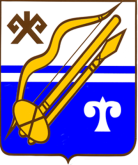 АЛТАЙ РЕСПУБЛИКАГОРНО-АЛТАЙСК КАЛАНЫҤАДМИНИСТРАЦИЯЗЫ№ п/пРассматриваемые вопросы1.О результатах мониторинга межнациональных и межконфессиональных конфликтов на территории МО «Город Горно-Алтайск».Выступает: Отдел МВД России по городу Горно-Алтайску, Управление ФСБ Российской Федерации по Республике Алтай.2.О работе с молодежью в сети Интернет.Выступление: Комарова С.А., начальник МУ «Управление культуры,спорта и молодежной политики»3.Об исполнении ранее принятых протокольных решений.Выступает: Ахламенок Г.А., секретарь Комиссии4.Итоги деятельности комиссии за 2018 год.Выступает: Тюхтенев С.С., председатель Комиссии 5.Утверждение Плана заседаний комиссии на 2019 год.Выступает: Ахламенок Г.А., секретарь Комиссии 